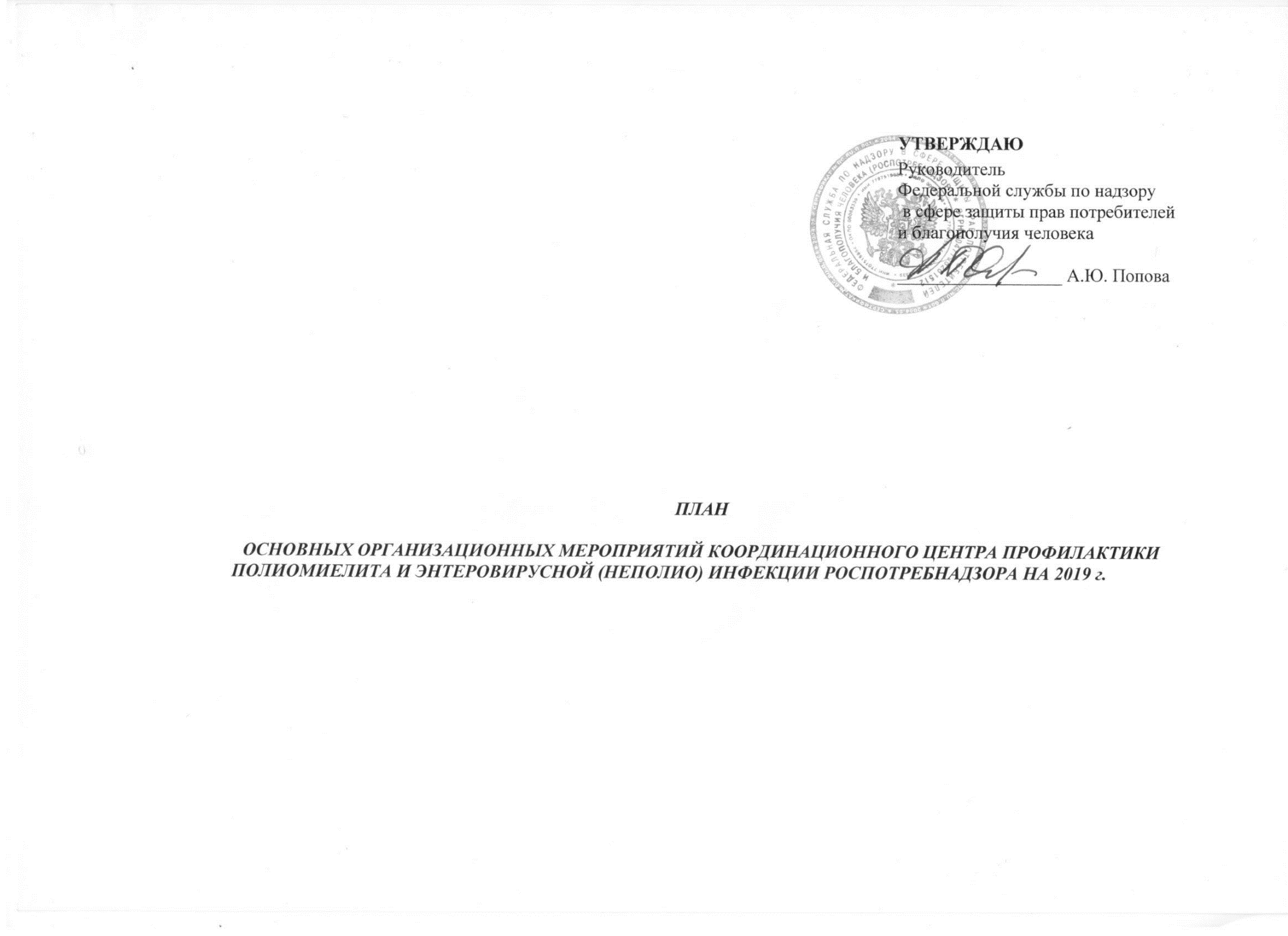 Основной задачей  деятельности Координационного центра профилактики полиомиелита и энтеровирусной (неполио) инфекции Роспотребнадзора (далее - Центр) в 2019 г. является организационное обеспечение и анализ реализации мероприятий по поддержанию свободного от полиомиелита статуса Российской Федерации, Программы эпидемиологический надзор и профилактика энтеровирусной (неполио) инфекции  (далее - Программы).Деятельность Центра направлена на:- совершенствование организационных мероприятий;- координации работы комиссий Роспотребнадзора по диагностике полиомиелита и острых вялых параличей, по контролю за соблюдением биологической безопасности лабораторного обращения диких и вакцинных полиовирусов, других (неполио) энтеровирусов, по сертификации ликвидации полиомиелита, Национального центра по лабораторной диагностике полиомиелита, региональных центров эпидемиологического надзора за полиомиелитом и острыми вялыми параличами;- развитие  и совершенствование нормативно-методической базы по профилактике полиомиелита и энтеровирусной (неполио) инфекции, эпидемиологическому надзору за данными инфекциями;- мониторинг показателей эпидемиологического надзора за полиомиелитом и острыми вялыми параличами, дополнительными видами надзора;- совершенствование системы вакцинопрофилактики полиомиелита;- участие в процессе сертификации контейнмента в базовых учреждениях.Реализация мероприятий данного плана осуществляется в соответствии с «Положением» об организации деятельности Центра (приказ Роспотребнадзора от 11.06.2009 г. № 404) при организационном руководстве Управления эпидемиологического надзора Роспотребнадзора, во взаимодействии органами и учреждениями Роспотребнадзора, региональными центрами эпидемиологического надзора за полиомиелитом и острыми вялыми параличами, Национальным центром по лабораторной диагностике полиомиелита (ФГБНУ «ФНЦИРИП им. М.П. Чумакова РАН»), Референс-центром по мониторингу за энтеровирусными инфекциями (ФБУН «Нижегородский НИИЭМ им. академика И.Н. Блохиной» Роспотребнадзора), Дальневосточным (ФБУН «Хабаровский НИИЭМ» Роспотребнадзора) и Урало-Сибирским (ФБУН «Екатеринбургский НИИ вирусных инфекций» Роспотребнадзра) региональными научно-методическими центрами по изучению энтеровирусных инфекций, соответствующими комиссиями Роспотребнадзора, другими заинтересованными государственными и общественными  организациями.Главный врач ФБУЗ ФЦГиЭ Роспотребнадзора                                    В.Ю. АнаньевСогласовано:Заместитель Главного врача                                                                    С.А. ФилатоваЗаведующая отделом обеспечения эпидемиологического надзора                                                                 Н.С. Морозова Заведующий отделом лабораторного дела                                             М.В. Зароченцев№П/ПМероприятияМероприятияСрок исполненияСрок исполненияСрок исполненияОтветственныйисполнительОтветственныйисполнительВыполнение1. Совершенствование организационных мероприятий, координация деятельности комиссий, региональных центров эпидемиологического надзора за полиомиелитом и острыми вялыми параличами.1. Совершенствование организационных мероприятий, координация деятельности комиссий, региональных центров эпидемиологического надзора за полиомиелитом и острыми вялыми параличами.1. Совершенствование организационных мероприятий, координация деятельности комиссий, региональных центров эпидемиологического надзора за полиомиелитом и острыми вялыми параличами.1. Совершенствование организационных мероприятий, координация деятельности комиссий, региональных центров эпидемиологического надзора за полиомиелитом и острыми вялыми параличами.1. Совершенствование организационных мероприятий, координация деятельности комиссий, региональных центров эпидемиологического надзора за полиомиелитом и острыми вялыми параличами.1. Совершенствование организационных мероприятий, координация деятельности комиссий, региональных центров эпидемиологического надзора за полиомиелитом и острыми вялыми параличами.1. Совершенствование организационных мероприятий, координация деятельности комиссий, региональных центров эпидемиологического надзора за полиомиелитом и острыми вялыми параличами.1. Совершенствование организационных мероприятий, координация деятельности комиссий, региональных центров эпидемиологического надзора за полиомиелитом и острыми вялыми параличами.1. Совершенствование организационных мероприятий, координация деятельности комиссий, региональных центров эпидемиологического надзора за полиомиелитом и острыми вялыми параличами.1.1.Подготовить и представить в Роспотребнадзор проекты документов:Подготовить и представить в Роспотребнадзор проекты документов:Подготовить и представить в Роспотребнадзор проекты документов:Подготовить и представить в Роспотребнадзор проекты документов:Подготовить и представить в Роспотребнадзор проекты документов:Подготовить и представить в Роспотребнадзор проекты документов:Подготовить и представить в Роспотребнадзор проекты документов:Подготовить и представить в Роспотребнадзор проекты документов:1.1.1.Проекты организационно-распорядительных документов (по поручению Роспотребнадзора)Проекты организационно-распорядительных документов (по поручению Роспотребнадзора)В течение годаВ течение годаВ течение годаМорозова Н.С. Михайлова Ю.М.Кудрявцев Д.С.Морозова Н.С. Михайлова Ю.М.Кудрявцев Д.С.1.1.2.Обновленную информацию по Российской Федерации за 2018 год для Европейской региональной комиссии по сертификации.Обновленную информацию по Российской Федерации за 2018 год для Европейской региональной комиссии по сертификации.II кв.II кв.II кв.Морозова Н.С.Михайлова Ю.М.Зароченцев  М.В.Кудрявцев Д.С.Морозова Н.С.Михайлова Ю.М.Зароченцев  М.В.Кудрявцев Д.С.1.1.3.Письмо «О реализации мероприятий по поддержанию свободного от полиомиелита статуса Российской Федерации в 2018 г.»Письмо «О реализации мероприятий по поддержанию свободного от полиомиелита статуса Российской Федерации в 2018 г.»II кв.II кв.II кв.Михайлова Ю.М.Кудрявцев Д.С.Михайлова Ю.М.Кудрявцев Д.С.1.1.4.Письмо «О работе комиссии по диагностике полиомиелита и ОВП Роспотребнадзора в 2018 г.»Письмо «О работе комиссии по диагностике полиомиелита и ОВП Роспотребнадзора в 2018 г.»II кв. II кв. II кв. Михайлова Ю.М.Михайлова Ю.М.1.1.5.График проведения в 2020 г. проверок органов и учреждений Роспотребнадзора по вопросам организации мероприятий по профилактике полиомиелита и эпидемиологическому надзору за энтеровирусной (неполио) инфекцией.График проведения в 2020 г. проверок органов и учреждений Роспотребнадзора по вопросам организации мероприятий по профилактике полиомиелита и эпидемиологическому надзору за энтеровирусной (неполио) инфекцией.IV кв.IV кв.IV кв.Михайлова Ю.М.Михайлова Ю.М.1.2.Принять участие в работе:Принять участие в работе:Принять участие в работе:Принять участие в работе:Принять участие в работе:Принять участие в работе:Принять участие в работе:Принять участие в работе:1.2.1.Совещаний, рабочих групп по вопросам реализации Национального плана действий по поддержанию свободного от полиомиелита статуса Российской Федерации, мероприятий по обеспечению контейнмента полиовируса, в том числе 2 типа, Программы «Эпидемиологический надзор и профилактика энтеровирусной (неполио) инфекции».  Совещаний, рабочих групп по вопросам реализации Национального плана действий по поддержанию свободного от полиомиелита статуса Российской Федерации, мероприятий по обеспечению контейнмента полиовируса, в том числе 2 типа, Программы «Эпидемиологический надзор и профилактика энтеровирусной (неполио) инфекции».  III-IV кв.III-IV кв.III-IV кв.Морозова Н.С.Зароченцев М.В.Михайлова Ю.М.Кудрявцев Д.С.Морозова Н.С.Зароченцев М.В.Михайлова Ю.М.Кудрявцев Д.С.1.2.2.Совещания лабораторной сети по диагностике полиомиелитаСовещания лабораторной сети по диагностике полиомиелитав течение года в течение года в течение года Морозова Н.С.Зароченцев М.В.Кудрявцев Д.С.Морозова Н.С.Зароченцев М.В.Кудрявцев Д.С.1.2.3.Совещания проблемной комиссии Ученого совета Роспотребнадзора «Полиомиелит и другие энтеровирусные инфекции»Совещания проблемной комиссии Ученого совета Роспотребнадзора «Полиомиелит и другие энтеровирусные инфекции»в течение годав течение годав течение годаМорозова Н.С.Кудрявцев Д.С.Морозова Н.С.Кудрявцев Д.С.1.2.4.Конференций, симпозиумов, конгрессов в соответствии с тематикой, планами РоспотребнадзораКонференций, симпозиумов, конгрессов в соответствии с тематикой, планами Роспотребнадзорав течение годав течение годав течение годаМорозова Н.С.Зароченцев  М.В.Михайлова Ю.М.Кудрявцев Д.С.Морозова Н.С.Зароченцев  М.В.Михайлова Ю.М.Кудрявцев Д.С.1.2.5.Курсов повышения квалификации, семинарах/вебинарах в соответствии с тематикой, планами органов и учреждений Роспотребнадзора Курсов повышения квалификации, семинарах/вебинарах в соответствии с тематикой, планами органов и учреждений Роспотребнадзора в течение годав течение годав течение годаЗароченцев  М.В.Морозова Н.С.Кудрявцев Д.С.Зароченцев  М.В.Морозова Н.С.Кудрявцев Д.С.1.2.6.Комиссии по диагностике ПОЛИО/ОВП РоспотребнадзораКомиссии по диагностике ПОЛИО/ОВП Роспотребнадзорав течение годав течение годав течение годаМорозова Н.С.Михайлова Ю.М.Морозова Н.С.Михайлова Ю.М.1.2.7.Комиссии по контролю за соблюдением требований биологической безопасности лабораторного обращения диких и вакцинных полиовирусов, других (неполио) энтеровирусовКомиссии по контролю за соблюдением требований биологической безопасности лабораторного обращения диких и вакцинных полиовирусов, других (неполио) энтеровирусовв течение годав течение годав течение годаЗароченцев  М.В.Кудрявцев Д.С.Зароченцев  М.В.Кудрявцев Д.С.2. Развитие и совершенствование нормативной и методической базы профилактики полиомиелита и энтеровирусной (неполио) инфекции.2. Развитие и совершенствование нормативной и методической базы профилактики полиомиелита и энтеровирусной (неполио) инфекции.2. Развитие и совершенствование нормативной и методической базы профилактики полиомиелита и энтеровирусной (неполио) инфекции.2. Развитие и совершенствование нормативной и методической базы профилактики полиомиелита и энтеровирусной (неполио) инфекции.2. Развитие и совершенствование нормативной и методической базы профилактики полиомиелита и энтеровирусной (неполио) инфекции.2. Развитие и совершенствование нормативной и методической базы профилактики полиомиелита и энтеровирусной (неполио) инфекции.2. Развитие и совершенствование нормативной и методической базы профилактики полиомиелита и энтеровирусной (неполио) инфекции.2. Развитие и совершенствование нормативной и методической базы профилактики полиомиелита и энтеровирусной (неполио) инфекции.2. Развитие и совершенствование нормативной и методической базы профилактики полиомиелита и энтеровирусной (неполио) инфекции.2.1.Актуализация санитарно-эпидемиологических правил «Профилактика полиомиелита»Актуализация санитарно-эпидемиологических правил «Профилактика полиомиелита»III кв.III кв.III кв.Морозова Н.С.Зароченцев  М.В.Михайлова Ю.М.Кудрявцев Д.С.Морозова Н.С.Зароченцев  М.В.Михайлова Ю.М.Кудрявцев Д.С.3. Проведение проверок деятельности органов и организаций Роспотребнадзора3. Проведение проверок деятельности органов и организаций Роспотребнадзора3. Проведение проверок деятельности органов и организаций Роспотребнадзора3. Проведение проверок деятельности органов и организаций Роспотребнадзора3. Проведение проверок деятельности органов и организаций Роспотребнадзора3. Проведение проверок деятельности органов и организаций Роспотребнадзора3. Проведение проверок деятельности органов и организаций Роспотребнадзора3. Проведение проверок деятельности органов и организаций Роспотребнадзора3. Проведение проверок деятельности органов и организаций Роспотребнадзора3.1.Принять участие в проверке деятельности органов и организаций Роспотребнадзора по вопросам организации и осуществления  эпидемиологического надзора за полиомиелитом, ОВП и энтеровирусной инфекцией (в соответствии с графиком проведения в 2019 году проверок, утвержденного руководителем Роспотребнадзора, по поручению Роспотребнадзора) Принять участие в проверке деятельности органов и организаций Роспотребнадзора по вопросам организации и осуществления  эпидемиологического надзора за полиомиелитом, ОВП и энтеровирусной инфекцией (в соответствии с графиком проведения в 2019 году проверок, утвержденного руководителем Роспотребнадзора, по поручению Роспотребнадзора) в течение годав течение годав течение годаМорозова Н.С.Зароченцев М.В.Кудрявцев Д.С.Михайлова Ю.М.Морозова Н.С.Зароченцев М.В.Кудрявцев Д.С.Михайлова Ю.М.4. Повышение эффективности эпидемиологического надзора за полиомиелитом, острыми вялыми параличами и энтеровирусной (неполио) инфекцией.4. Повышение эффективности эпидемиологического надзора за полиомиелитом, острыми вялыми параличами и энтеровирусной (неполио) инфекцией.4. Повышение эффективности эпидемиологического надзора за полиомиелитом, острыми вялыми параличами и энтеровирусной (неполио) инфекцией.4. Повышение эффективности эпидемиологического надзора за полиомиелитом, острыми вялыми параличами и энтеровирусной (неполио) инфекцией.4. Повышение эффективности эпидемиологического надзора за полиомиелитом, острыми вялыми параличами и энтеровирусной (неполио) инфекцией.4. Повышение эффективности эпидемиологического надзора за полиомиелитом, острыми вялыми параличами и энтеровирусной (неполио) инфекцией.4. Повышение эффективности эпидемиологического надзора за полиомиелитом, острыми вялыми параличами и энтеровирусной (неполио) инфекцией.4. Повышение эффективности эпидемиологического надзора за полиомиелитом, острыми вялыми параличами и энтеровирусной (неполио) инфекцией.4. Повышение эффективности эпидемиологического надзора за полиомиелитом, острыми вялыми параличами и энтеровирусной (неполио) инфекцией.4.1.Обеспечить в сбор, прием, статистическую обработку данных эпидемиологического надзора за полиомиелитом и острыми вялыми параличами в субъектах Российской Федерации:- карты эпидемиологического расследования случаев ПОЛИО/ОПВ,- отчет о регистрации ПОЛИО/ОВП и вирусологических исследований на полио- и энтеровирусы,- отчет о числе случаев ОВП, обследованных в Региональных центрах эпидемиологического надзора за ПОЛИО/ОВП- отчет о проведении мониторинга за полио- и неполиоэнтеровирусами в объектах окружающей среды (сточные воды)Обеспечить в сбор, прием, статистическую обработку данных эпидемиологического надзора за полиомиелитом и острыми вялыми параличами в субъектах Российской Федерации:- карты эпидемиологического расследования случаев ПОЛИО/ОПВ,- отчет о регистрации ПОЛИО/ОВП и вирусологических исследований на полио- и энтеровирусы,- отчет о числе случаев ОВП, обследованных в Региональных центрах эпидемиологического надзора за ПОЛИО/ОВП- отчет о проведении мониторинга за полио- и неполиоэнтеровирусами в объектах окружающей среды (сточные воды)по мере поступленияежемесячноежемесячноежемесячноМихайлова Ю.М.Кудрявцев Д.С.Михайлова Ю.М.Кудрявцев Д.С.Михайлова Ю.М.Кудрявцев Д.С.Михайлова Ю.М.Кудрявцев Д.С.4.2.Подготовить информационного бюллетеня «Эпидемиологический надзор за ПОЛИО/ОВП в субъектах Российской Федерации».Информирование Роспотребнадзора о глобальной ситуации по полиомиелитуПодготовить информационного бюллетеня «Эпидемиологический надзор за ПОЛИО/ОВП в субъектах Российской Федерации».Информирование Роспотребнадзора о глобальной ситуации по полиомиелитуежемесячноежемесячноМихайлова Ю.М.Михайлова Ю.М.Михайлова Ю.М.Михайлова Ю.М.   4.3.Обеспечить ведение базы данных случаев ПОЛИО/ОВП в программе ЕРБ ВОЗ CISID. Обеспечить ведение базы данных случаев ПОЛИО/ОВП в программе ЕРБ ВОЗ CISID. в течение годаМихайлова Ю.М.Михайлова Ю.М.Михайлова Ю.М.Михайлова Ю.М.4.4.Направить в субъекты Российской Федерации сведения по ожидаемому количеству ОВП на 2019 г.Направить в субъекты Российской Федерации сведения по ожидаемому количеству ОВП на 2019 г.I кв.Михайлова Ю.М.Михайлова Ю.М.Михайлова Ю.М.Михайлова Ю.М.4.5.Проводить анализ заболеваемости энтеровирусной (неполио) инфекциейПроводить анализ заболеваемости энтеровирусной (неполио) инфекциейв течение годаМорозова Н.С.Михайлова Ю.М.Морозова Н.С.Михайлова Ю.М.Морозова Н.С.Михайлова Ю.М.Морозова Н.С.Михайлова Ю.М.4.6.Обеспечить анализ статистической информации в области плановой и дополнительной иммунизации против полиомиелита.Обеспечить анализ статистической информации в области плановой и дополнительной иммунизации против полиомиелита.в течение года Морозова Н.С. Морозова Н.С. Морозова Н.С. Морозова Н.С. 4.7.4.7.1.Актуализировать:Форму «Документации для подтверждения свободного от полиомиелита статуса субъекта Российской Федерации».Актуализировать:Форму «Документации для подтверждения свободного от полиомиелита статуса субъекта Российской Федерации».I кв.Михайлова Ю.М. Кудрявцев Д.С.Михайлова Ю.М. Кудрявцев Д.С.Михайлова Ю.М. Кудрявцев Д.С.Михайлова Ю.М. Кудрявцев Д.С.4.7.2.Форму «Отчета о деятельности регионального центра эпидемиологического надзора за полиомиелитом и острыми вялыми параличами».Форму «Отчета о деятельности регионального центра эпидемиологического надзора за полиомиелитом и острыми вялыми параличами».I кв.Михайлова Ю.М.Кудрявцев Д.С.Михайлова Ю.М.Кудрявцев Д.С.Михайлова Ю.М.Кудрявцев Д.С.Михайлова Ю.М.Кудрявцев Д.С.5. Реализация мероприятий по безопасному лабораторному обращению с полиовирусами, другими (неполио) энтеровирусами.5. Реализация мероприятий по безопасному лабораторному обращению с полиовирусами, другими (неполио) энтеровирусами.5. Реализация мероприятий по безопасному лабораторному обращению с полиовирусами, другими (неполио) энтеровирусами.5. Реализация мероприятий по безопасному лабораторному обращению с полиовирусами, другими (неполио) энтеровирусами.5. Реализация мероприятий по безопасному лабораторному обращению с полиовирусами, другими (неполио) энтеровирусами.5. Реализация мероприятий по безопасному лабораторному обращению с полиовирусами, другими (неполио) энтеровирусами.5. Реализация мероприятий по безопасному лабораторному обращению с полиовирусами, другими (неполио) энтеровирусами.5. Реализация мероприятий по безопасному лабораторному обращению с полиовирусами, другими (неполио) энтеровирусами.5. Реализация мероприятий по безопасному лабораторному обращению с полиовирусами, другими (неполио) энтеровирусами.5.1Принять участие в процессе сертификации контейнмента лабораториями, работающими (сохраняющими) материалы инфицированные (потенциально инфицированные) дикими полиовирусами и/или вакцинными штаммами (по поручению Роспотребнадзора)Принять участие в процессе сертификации контейнмента лабораториями, работающими (сохраняющими) материалы инфицированные (потенциально инфицированные) дикими полиовирусами и/или вакцинными штаммами (по поручению Роспотребнадзора)в течение годав течение годав течение годаЗароченцев М.В.Кудрявцев Д.С.Зароченцев М.В.Кудрявцев Д.С.5.2.Провести Паспортизацию лабораторий, включенных в Национальный реестр лабораторий Российской Федерации, располагающих материалами, инфицированными или потенциально инфицированными диким полиовирусом»Провести Паспортизацию лабораторий, включенных в Национальный реестр лабораторий Российской Федерации, располагающих материалами, инфицированными или потенциально инфицированными диким полиовирусом»III кв.III кв.III кв.Зароченцев М.В.Кудрявцев Д.С.Зароченцев М.В.Кудрявцев Д.С.5.3.Подготовить информационно-аналитическое письмо «О паспортизации лабораторий, включенных в Национальный реестр лабораторий Российской Федерации, располагающих материалами, инфицированными или потенциально инфицированными диким полиовирусом».Подготовить информационно-аналитическое письмо «О паспортизации лабораторий, включенных в Национальный реестр лабораторий Российской Федерации, располагающих материалами, инфицированными или потенциально инфицированными диким полиовирусом».IV кв.IV кв.IV кв.Зароченцев М.В.Кудрявцев Д.С.Зароченцев М.В.Кудрявцев Д.С.6. Организационные мероприятия Центра6. Организационные мероприятия Центра6. Организационные мероприятия Центра6. Организационные мероприятия Центра6. Организационные мероприятия Центра6. Организационные мероприятия Центра6. Организационные мероприятия Центра6. Организационные мероприятия Центра6. Организационные мероприятия Центра6.1.Подготовить отчет о работе Координационного центра профилактики полиомиелита и энтеровирусной (неполио) инфекции Роспотребнадзора за 2019 г.IV кв.IV кв.IV кв.Морозова Н.С.Михайлова Ю.М. Кудрявцев Д.С.Морозова Н.С.Михайлова Ю.М. Кудрявцев Д.С.6.2.Подготовить план основных организационных мероприятий Координационного центра профилактики полиомиелита и энтеровирусной (неполио) инфекции Роспотребнадзора на 2020 г.IV кв.IV кв.IV кв.Морозова Н.С.Михайлова Ю.М. Кудрявцев Д.С.Морозова Н.С.Михайлова Ю.М. Кудрявцев Д.С.6.3.Обеспечить информационную поддержку раздела «Координационный центр профилактики полиомиелита и энтеровирусной (неполио) инфекции Роспотребнадзора» веб-сайта ФБУЗ ФЦГиЭ Роспотребнадзорав течение годав течение годав течение годаМорозова Н.С.Михайлова Ю.М.Морозова Н.С.Михайлова Ю.М.